Měsíc, rok: .................................F-09-Harmonogram výuky na DDH-V5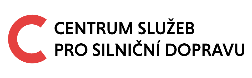 CENTRUM SLUŽEB PRO SILNIČNÍ DOPRAVU      110 15 Praha 1, nábř. L. Svobody 1222/12CENTRUM SLUŽEB PRO SILNIČNÍ DOPRAVU      110 15 Praha 1, nábř. L. Svobody 1222/12CENTRUM SLUŽEB PRO SILNIČNÍ DOPRAVU      110 15 Praha 1, nábř. L. Svobody 1222/12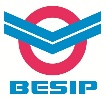 Držitel certifikátu systému managementu kvality dle ISO 9001:2015 pro oblast dopravní výchovy a prevence nehodovosti silničního provozuDržitel certifikátu systému managementu kvality dle ISO 9001:2015 pro oblast dopravní výchovy a prevence nehodovosti silničního provozuDržitel certifikátu systému managementu kvality dle ISO 9001:2015 pro oblast dopravní výchovy a prevence nehodovosti silničního provozuDržitel certifikátu systému managementu kvality dle ISO 9001:2015 pro oblast dopravní výchovy a prevence nehodovosti silničního provozuDržitel certifikátu systému managementu kvality dle ISO 9001:2015 pro oblast dopravní výchovy a prevence nehodovosti silničního provozuDržitel certifikátu systému managementu kvality dle ISO 9001:2015 pro oblast dopravní výchovy a prevence nehodovosti silničního provozuHARMONOGRAM VÝUKY DOPRAVNI VÝCHOVYNA DĚTSKÉM DOPRAVNÍM HŘIŠTIHARMONOGRAM VÝUKY DOPRAVNI VÝCHOVYNA DĚTSKÉM DOPRAVNÍM HŘIŠTIHARMONOGRAM VÝUKY DOPRAVNI VÝCHOVYNA DĚTSKÉM DOPRAVNÍM HŘIŠTIHARMONOGRAM VÝUKY DOPRAVNI VÝCHOVYNA DĚTSKÉM DOPRAVNÍM HŘIŠTIHARMONOGRAM VÝUKY DOPRAVNI VÝCHOVYNA DĚTSKÉM DOPRAVNÍM HŘIŠTIDětské dopravní hřiště (Adresa):Dětské dopravní hřiště (Adresa):Provozovatel (název, IČO):Provozovatel (název, IČO):tel: tel: Další informace:Další informace:Další informace:Další informace:Další informace:DatumŠkola, Odpolední výukaPočet hodinDatumŠkola, Odpolední výukaPočet hodin